Раскрытие сведений УО (ГИС ЖКХ)1. Подготовка к обмену данных Между РИАС ЖКХ и ГИС ЖКХ1 Общие сведения об организацииДля работы синхронизации необходимо связать организацию в РИАС ЖКХ и ГИС ЖКХ.
Для этого необходимо:Пройти регистрацию в ГИС ЖКХ;Пройти регистрацию в РИАС ЖКХ, указав корректные сведения в полях ИНН и ОГРН.
Для того, чтобы удостовериться, что организация корректно привязалась, можно зайти на страницу "Обмен с ГИС ЖКХ" с главного экрана РИАС ЖКХ. Сверху должно быть как минимум две зелёных галочки. После прохождения следующего этапа должны позеленеть все галочки. Пример: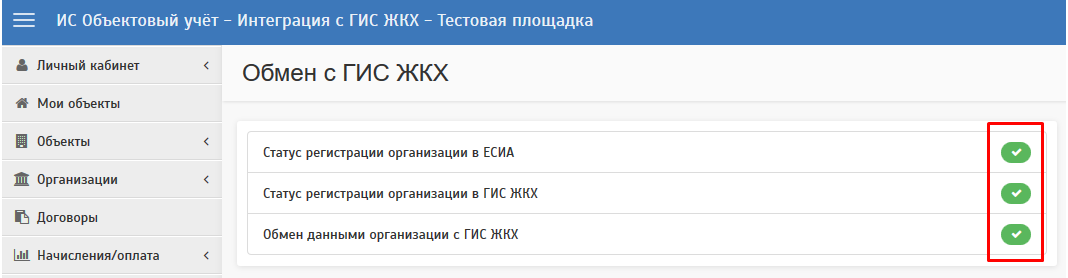 2 Передача полномочий на раскрытие информации в ГИС ЖКХ через РИАС ЖКХАдминистратору организации требуется войти в закрытую часть ГИС ЖКХ.
Далее в меню "Личный кабинет" необходимо выбрать пункт "Предоставление прав доступа":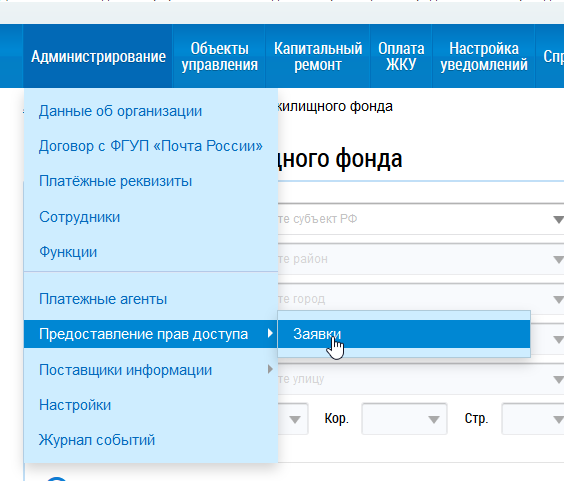 Нажать на кнопку "Предоставить доступ оператору ИС":
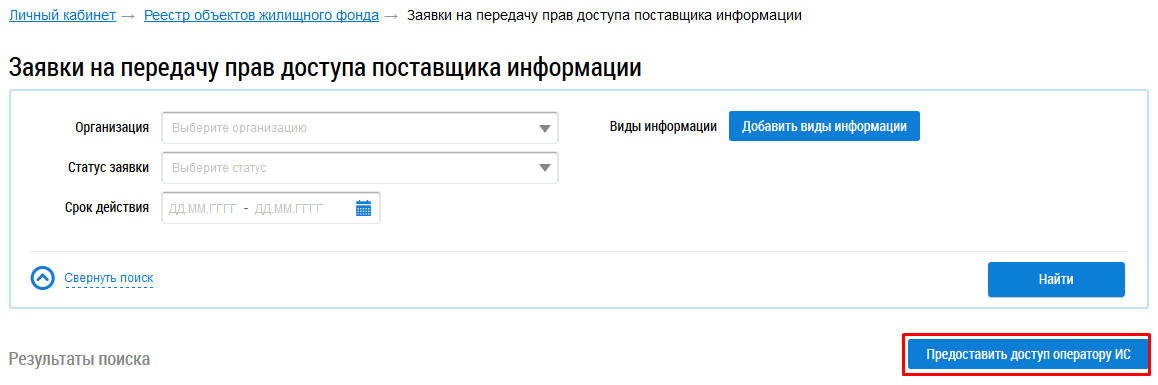 В появившемся окне нажать на кнопку "Выбрать оператора ИС":
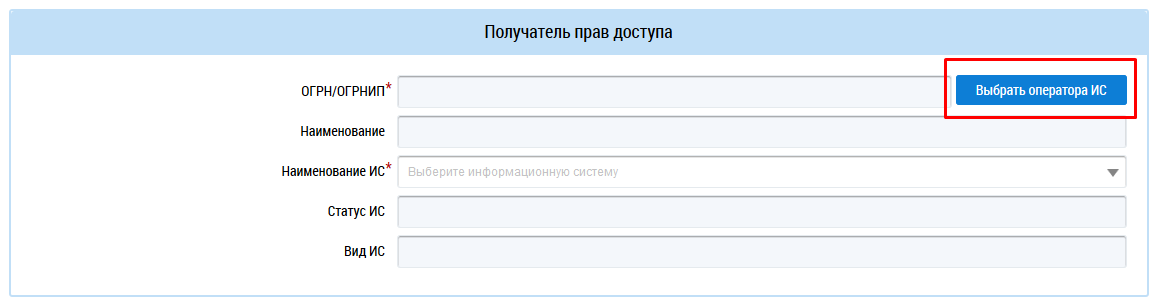 Ввести ОГРН организации (представлены ниже), выбрать ИС:
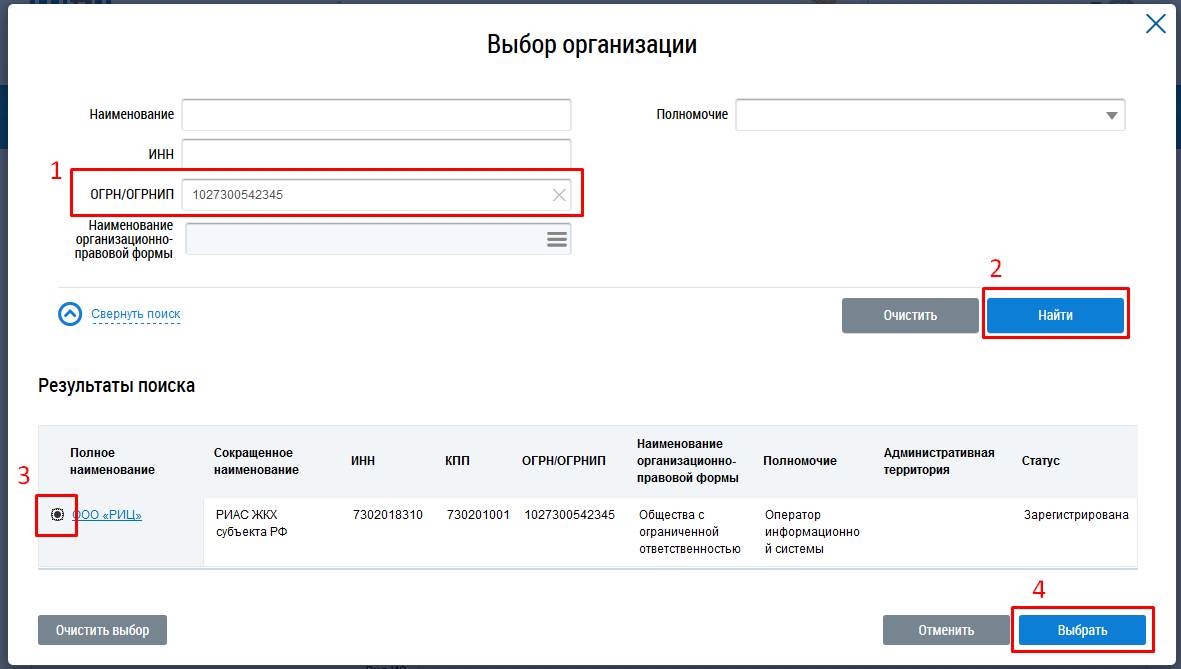 В выпадающем списке "Наименование ИС" выбрать единственный пункт:
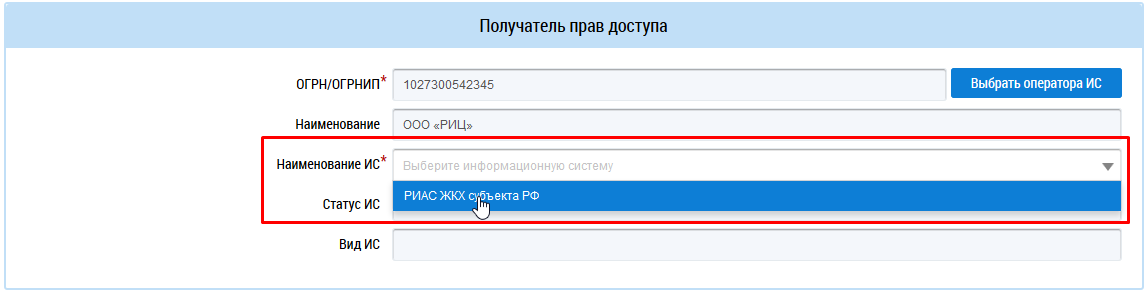 В блоке "Права доступа" нажать на кнопку "Добавить виды информации":
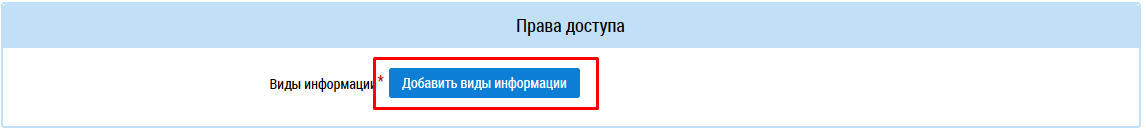 Выбрать интересующие виды информации (можно выбрать все):
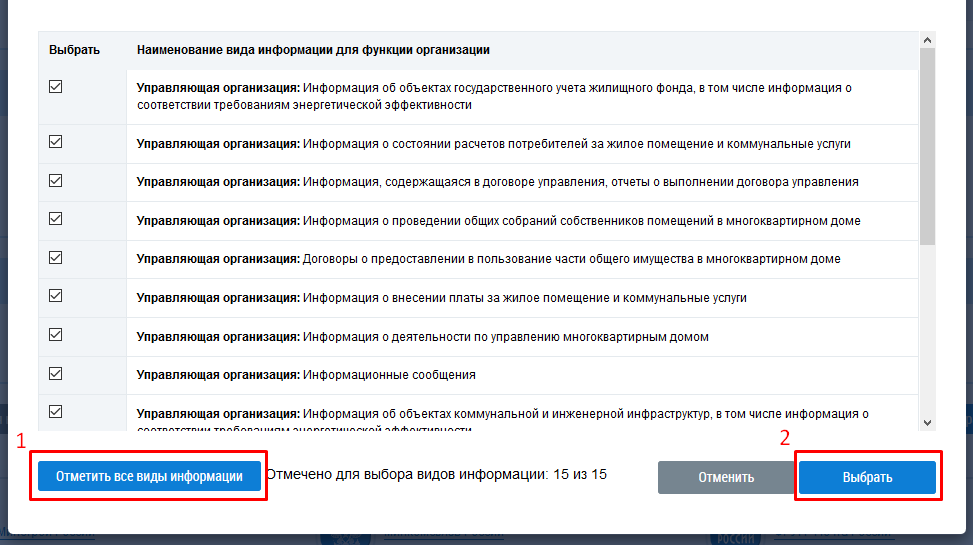 Нажать на кнопку "Отправить заявку":
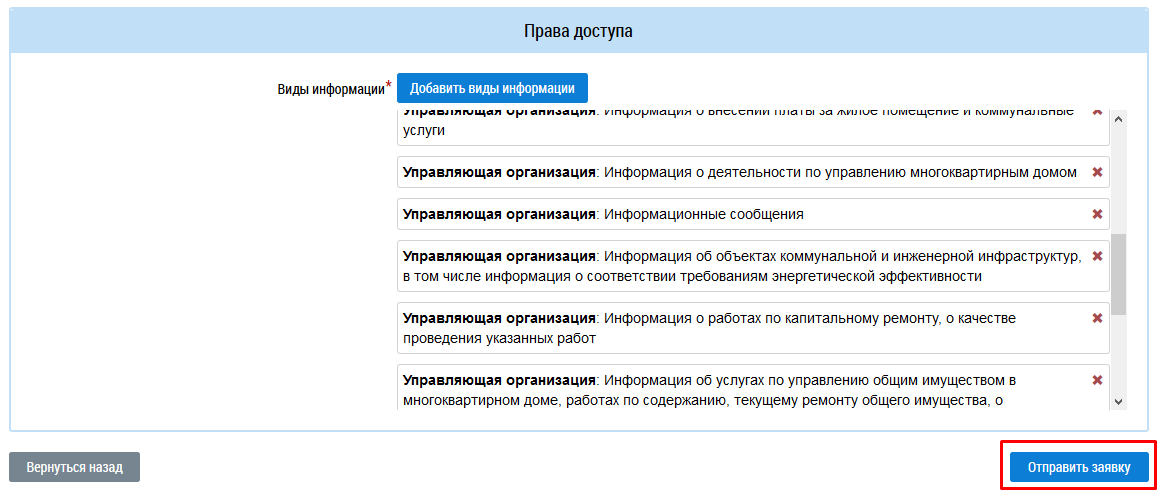 Если статус ИС не "Региональная", ожидать (в течение 10 дней) одобрение заявки от оператора ИС.ОГРН операторов ИСУльяновская область: 1027300542345Для передачи прав на «Расчетный центр» необходимо провести такую же процедуру добавления, но с указанием ОГРН РИЦ, с которым заключен договор, выбрав при этом все виды информации.3 Включение обмена на РИАС ЖКХДля того, чтобы включить обмен, необходимо в панели управления ГИС ЖКХ (см. п.1) нажать на кнопку "Включить обмен", которая находится под заголовком: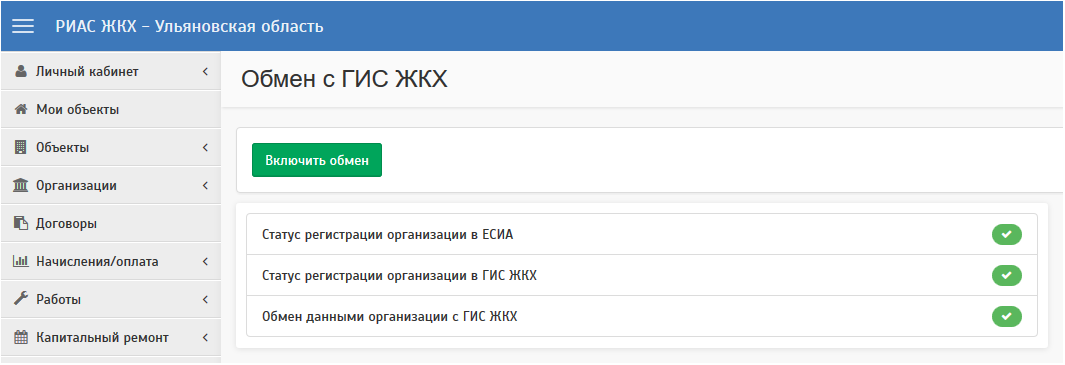 Если эта кнопка не отображается, это может быть по следующим причинам:Организация в РИАС ЖКХ не сопоставилась с ГИС ЖКХ (не все галочки зелёные).4 Платёжные реквизитыПри обмене сведениями о платёжных документах необходимо внести платёжные реквизиты в ГИС ЖКХ в личном кабинете, подменю "Платёжные реквизиты". Сведения вносит администратор организации.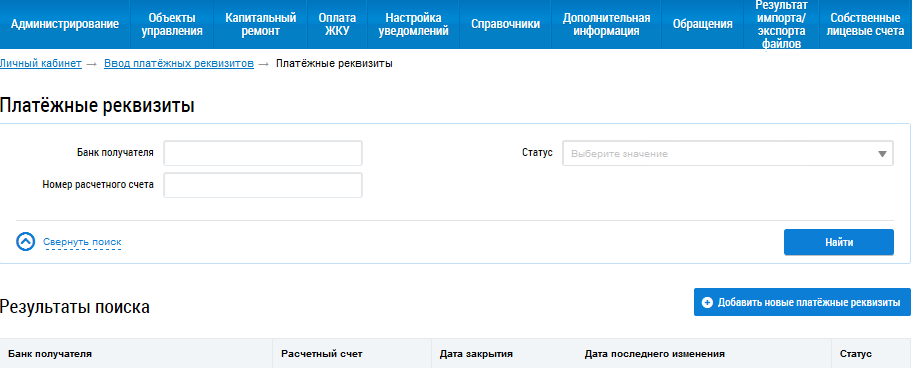 
Внимание! При несовпадении платёжных реквизитов в платёжном документе и личном кабинете ГИС ЖКХ, такой платёжный документ выгружен не будет!5 Сведения об услугах и работахСледующим этапом для раскрытия информации следует синхронизировать справочники работ и услуг, предоставляемых данной организацией.Заполнение услугЗаполняются через меню "Справочники" → "Тарифы и нормативы" → "Услуги поставщика услуг".Организации-поставщики выбираются из списка контрагентов (меню "Справочники" → "Общие" → "Мои контрагенты").Заполнение работЗаполняются через меню "Работы" подменю "Виды работ".2 Ввод данных в РИАС ЖКХ1 Сведения о договорах управленияЗаполняются в РИАС ЖКХ на странице "Договоры" → "Оказание услуг" → "Договоры управления".Внимание! Для выгрузки договоров управления в ГИС ЖКХ необходимо к ДУ прикрепить документ-основание и файл договора управления. Также необходимо заполнить планируемую дату окончания договора управления.2 Сведения о домах и помещенияхДома добавляются через "мои объекты", Тип "управление".
Сведения о подъездах добавляются через паспорт дома (нажать на адрес в моих объектах, вкладка "Помещения").Поля, необходимые для выгрузки в ГИС ЖКХ по объекту:Кадастровый номер;Общая площадь;Состояние (аварийный, ветхий...);Год ввода в эксплуатацию;Количество этажей;Количество подземных этажей.Поля, необходимые для выгрузки в ГИС ЖКХ по подъезду:номер;год ввода в эксплуатацию;этажность.Внимание! Для выгрузки сведений о домах необходимо обязательное заполнение кадастрового номера дома. Для выгрузки сведений о жилых помещениях необходимо обязательное указание подъезда, общей и жилой площади, кадастрового номера помещения.
Если данные о кадастровом номере не будут заполнены, они будут сгенерированы системой автоматически в общем виде: "00:ИД дома:Номер помещения:Номер комнаты".4 Обмен лицевыми счетами и платёжными документами (ГИС ЖКХ)Подходит: для УО и РСО.Выгрузка лицевых счетов (ЛС)Просматривать список лицевых счетов можно через меню "Начисление/оплата" → "Начисления и расходы" → "Лицевые счета".Лицевые счета загружаются автоматически при помощи импорта из Системы Начислений.
Выгрузка платёжных документов (ПД)Просматривать список платёжных документов можно через меню "Начисление/оплата" → "Начисления и расходы" → "Платёжные документы".Платёжные документы загружаются автоматически при помощи импорта из Системы Начислений.
